27/1/21 (Wednesday) – Can I round numbers, including decimals?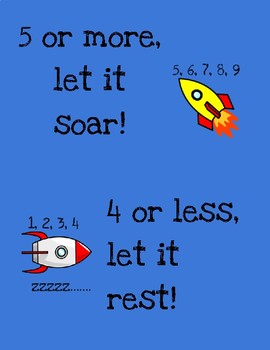 When you are asked to round a number follow these steps:  Identify the digit with the given place value. Underline the digit next to it. Round to the nearest 10. Remember if your underlined digit is 5 or more let it soar, 4 or less let it rest.Remove all digits after the given place value. 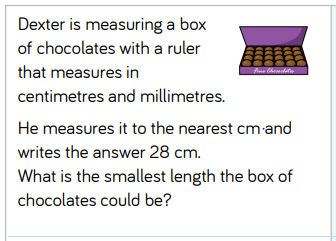 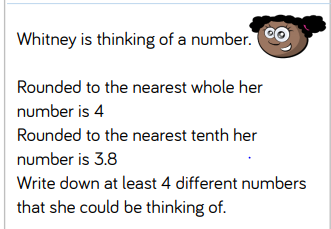 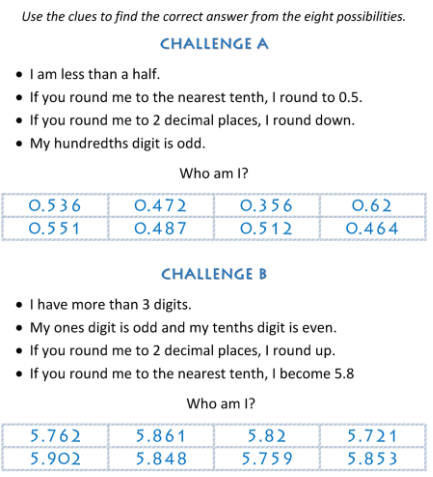 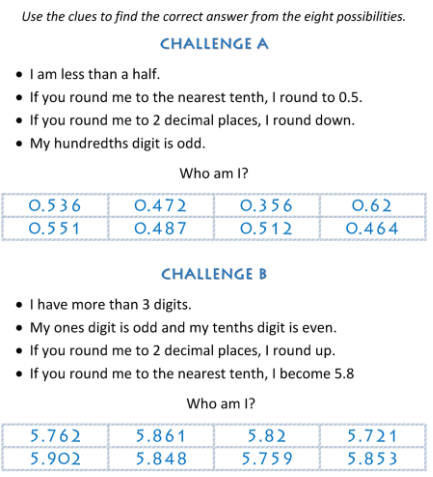 